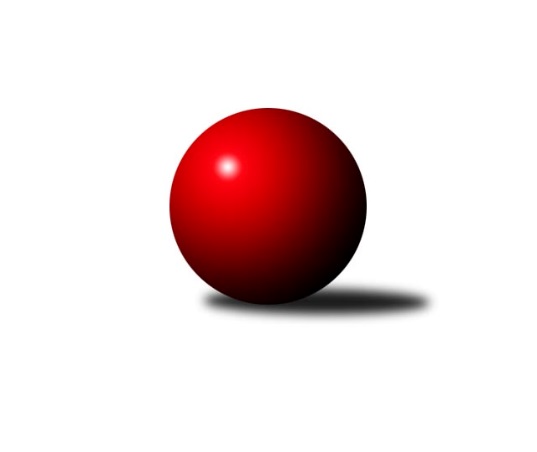 Č.2Ročník 2014/2015	21.9.2014Nejlepšího výkonu v tomto kole: 2626 dosáhlo družstvo: TJ Pozemstav ProstějovSeveromoravská divize 2014/2015Výsledky 2. kolaSouhrnný přehled výsledků:TJ  Odry ˝A˝	- TJ  Krnov ˝A˝	6.5:1.5	2513:2453	7.0:5.0	16.9.TJ Pozemstav Prostějov	- SKK Jeseník ˝A˝	6:2	2626:2587	5.5:6.5	20.9.KK Lipník nad Bečvou ˝A˝	- TJ Sokol Sedlnice ˝A˝	4:4	2373:2389	6.0:6.0	20.9.Sokol Přemyslovice ˝B˝	- KK Hranice ˝A˝	6:2	2510:2422	8.0:4.0	20.9.KK Minerva Opava ˝A˝	- TJ Opava ˝B˝		dohrávka		27.9.Tabulka družstev:	1.	TJ Horní Benešov ˝B˝	2	2	0	0	13.0 : 3.0 	16.0 : 8.0 	 2630	4	2.	TJ  Odry ˝A˝	2	2	0	0	12.5 : 3.5 	15.0 : 9.0 	 2565	4	3.	TJ Sokol Sedlnice ˝A˝	2	1	1	0	9.0 : 7.0 	13.0 : 11.0 	 2445	3	4.	KK Lipník nad Bečvou ˝A˝	2	1	1	0	9.0 : 7.0 	12.0 : 12.0 	 2359	3	5.	TJ Pozemstav Prostějov	3	1	1	1	13.0 : 11.0 	16.5 : 19.5 	 2502	3	6.	KK Hranice ˝A˝	3	1	1	1	12.0 : 12.0 	18.0 : 18.0 	 2472	3	7.	Sokol Přemyslovice ˝B˝	2	1	0	1	9.0 : 7.0 	14.0 : 10.0 	 2433	2	8.	TJ  Krnov ˝A˝	3	1	0	2	9.5 : 14.5 	17.0 : 19.0 	 2372	2	9.	KK Minerva Opava ˝A˝	0	0	0	0	0.0 : 0.0 	0.0 : 0.0 	 0	0	10.	TJ Opava ˝B˝	1	0	0	1	2.0 : 6.0 	6.0 : 6.0 	 2516	0	11.	KK Minerva Opava ˝B˝	1	0	0	1	2.0 : 6.0 	4.0 : 8.0 	 2326	0	12.	SKK Jeseník ˝A˝	3	0	0	3	5.0 : 19.0 	12.5 : 23.5 	 2553	0Podrobné výsledky kola:	 TJ  Odry ˝A˝	2513	6.5:1.5	2453	TJ  Krnov ˝A˝	Stanislava Ovšáková	 	 196 	 212 		408 	 1:1 	 408 	 	193 	 215		Lukáš Vaněk	Stanislav Ovšák	 	 223 	 219 		442 	 2:0 	 403 	 	203 	 200		Jiří Jedlička	Miroslav Dimidenko	 	 190 	 215 		405 	 1:1 	 399 	 	199 	 200		František Vícha	Marek Frydrych	 	 190 	 200 		390 	 1:1 	 392 	 	200 	 192		Petr Vaněk	Petr Dvorský	 	 215 	 210 		425 	 1:1 	 411 	 	220 	 191		Vladimír Vavrečka	Karel Chlevišťan	 	 227 	 216 		443 	 1:1 	 440 	 	211 	 229		Karel Škrobánekrozhodčí: Nejlepší výkon utkání: 443 - Karel Chlevišťan	 TJ Pozemstav Prostějov	2626	6:2	2587	SKK Jeseník ˝A˝	Stanislav Feike	 	 237 	 205 		442 	 1:1 	 417 	 	207 	 210		Jiří Vrba	Pavel Černohous	 	 203 	 209 		412 	 0:2 	 429 	 	213 	 216		Petr Šulák	Martin Zaoral	 	 251 	 225 		476 	 1.5:0.5 	 448 	 	223 	 225		Václav Smejkal	Josef Čapka	 	 223 	 226 		449 	 1:1 	 431 	 	224 	 207		Jiří Fárek	Miroslav Plachý	 	 206 	 204 		410 	 1:1 	 431 	 	229 	 202		Jaromíra Smejkalová	Josef Jurda	 	 207 	 230 		437 	 1:1 	 431 	 	199 	 232		Jiří Vrbarozhodčí: Nejlepší výkon utkání: 476 - Martin Zaoral	 KK Lipník nad Bečvou ˝A˝	2373	4:4	2389	TJ Sokol Sedlnice ˝A˝	Richard Štětka	 	 185 	 189 		374 	 0:2 	 402 	 	194 	 208		Jaroslav Chvostek	Vlastimila Kolářová	 	 190 	 200 		390 	 2:0 	 375 	 	176 	 199		Martin Juřica	Jana Kulhánková	 	 193 	 179 		372 	 0:2 	 426 	 	221 	 205		Zdeněk Skala	Vilém Zeiner	 	 175 	 214 		389 	 1:1 	 384 	 	179 	 205		Adam Chvostek	Zdeněk Macháček	 	 214 	 212 		426 	 1:1 	 419 	 	197 	 222		Milan Janyška	Zdeněk Macháček	 	 217 	 205 		422 	 2:0 	 383 	 	193 	 190		Jan Stuchlíkrozhodčí: Nejlepšího výkonu v tomto utkání: 426 kuželek dosáhli: Zdeněk Skala, Zdeněk Macháček	 Sokol Přemyslovice ˝B˝	2510	6:2	2422	KK Hranice ˝A˝	Pavel Močár	 	 197 	 234 		431 	 2:0 	 391 	 	193 	 198		Zdeňka Terrichová	Miroslav Ondrouch	 	 225 	 220 		445 	 2:0 	 377 	 	184 	 193		Jaroslav Ledvina	Jiří Kankovský *1	 	 172 	 177 		349 	 0:2 	 407 	 	221 	 186		František Opravil	Michal Kolář	 	 206 	 216 		422 	 2:0 	 387 	 	186 	 201		Dominika Vinklarová	Milan Dvorský	 	 211 	 214 		425 	 1:1 	 427 	 	224 	 203		Jiří Terrich	Zdeněk Grulich	 	 226 	 212 		438 	 1:1 	 433 	 	216 	 217		Dalibor Vinklarrozhodčí: střídání: *1 od 51. hodu Marcela JurníčkováNejlepší výkon utkání: 445 - Miroslav OndrouchPořadí jednotlivců:	jméno hráče	družstvo	celkem	plné	dorážka	chyby	poměr kuž.	Maximum	1.	Bohuslav Čuba 	TJ Horní Benešov ˝B˝	449.25	293.0	156.3	2.5	2/2	(486)	2.	Stanislav Ovšák 	TJ  Odry ˝A˝	448.00	292.0	156.0	1.5	2/2	(454)	3.	Dušan Říha 	-- volný los --	448.00	303.3	144.7	4.7	3/3	(463)	4.	Tomáš Valíček 	TJ Opava ˝B˝	447.50	290.5	157.0	2.0	1/1	(456)	5.	Zdeněk Macháček 	KK Lipník nad Bečvou ˝A˝	447.50	305.3	142.3	4.8	2/2	(463)	6.	Petr Dvorský 	TJ  Odry ˝A˝	446.50	296.0	150.5	1.0	2/2	(468)	7.	Maciej Basista 	TJ Opava ˝B˝	445.00	304.0	141.0	8.0	1/1	(445)	8.	Vladimír Staněk 	KK Minerva Opava ˝B˝	444.00	322.0	122.0	8.0	1/1	(444)	9.	Josef Jurda 	TJ Pozemstav Prostějov	443.25	302.5	140.8	2.3	2/2	(451)	10.	Václav Smejkal 	SKK Jeseník ˝A˝	442.67	291.0	151.7	5.3	3/3	(448)	11.	Jan Tögel 	-- volný los --	442.67	300.0	142.7	6.0	3/3	(444)	12.	Karel Chlevišťan 	TJ  Odry ˝A˝	442.50	296.5	146.0	2.0	2/2	(443)	13.	Martin Zaoral 	TJ Pozemstav Prostějov	438.00	298.0	140.0	2.5	2/2	(476)	14.	Petr Pavelka st 	KK Hranice ˝A˝	437.00	300.0	137.0	1.5	2/3	(450)	15.	Martin Bilíček 	TJ Horní Benešov ˝B˝	434.50	302.5	132.0	4.5	2/2	(457)	16.	Miroslav Ondrouch 	Sokol Přemyslovice ˝B˝	431.50	304.0	127.5	2.5	2/2	(445)	17.	Jaromíra Smejkalová 	SKK Jeseník ˝A˝	430.67	293.3	137.3	4.0	3/3	(450)	18.	Milan Janyška 	TJ Sokol Sedlnice ˝A˝	430.00	293.0	137.0	3.5	2/2	(441)	19.	Petr Dankovič 	TJ Horní Benešov ˝B˝	430.00	295.5	134.5	3.8	2/2	(433)	20.	Jiří Vrba 	SKK Jeseník ˝A˝	429.67	284.0	145.7	4.7	3/3	(434)	21.	Josef Němec 	TJ Opava ˝B˝	428.00	288.5	139.5	2.0	1/1	(444)	22.	František Všetička 	-- volný los --	427.00	299.5	127.5	9.0	2/3	(437)	23.	Zdeněk Macháček 	KK Lipník nad Bečvou ˝A˝	424.25	298.0	126.3	6.0	2/2	(430)	24.	Zdeněk Skala 	TJ Sokol Sedlnice ˝A˝	424.00	286.5	137.5	4.0	2/2	(426)	25.	Zdeněk Grulich 	Sokol Přemyslovice ˝B˝	423.00	283.0	140.0	3.5	2/2	(438)	26.	Rostislav Cundrla 	SKK Jeseník ˝A˝	422.00	294.0	128.0	5.5	2/3	(426)	27.	Jiří Terrich 	KK Hranice ˝A˝	420.00	290.7	129.3	5.7	3/3	(429)	28.	Michal Blažek 	TJ Horní Benešov ˝B˝	419.75	292.8	127.0	6.5	2/2	(432)	29.	Josef Matušek 	TJ Opava ˝B˝	419.50	291.5	128.0	9.0	1/1	(427)	30.	Pavel Černohous 	TJ Pozemstav Prostějov	419.25	283.5	135.8	4.5	2/2	(459)	31.	Dalibor Vinklar 	KK Hranice ˝A˝	419.00	280.5	138.5	2.0	2/3	(433)	32.	Josef Šrámek 	-- volný los --	418.00	293.7	124.3	5.3	3/3	(433)	33.	Miroslav Dimidenko 	TJ  Odry ˝A˝	418.00	300.0	118.0	6.0	2/2	(431)	34.	Jiří Kropáč 	-- volný los --	416.67	300.7	116.0	10.3	3/3	(427)	35.	Jiří Fárek 	SKK Jeseník ˝A˝	416.33	277.3	139.0	4.7	3/3	(431)	36.	Richard Štětka 	KK Lipník nad Bečvou ˝A˝	416.00	288.0	128.0	9.5	2/2	(458)	37.	Stanislava Ovšáková 	TJ  Odry ˝A˝	415.00	273.5	141.5	2.0	2/2	(422)	38.	Monika Pavelková 	KK Hranice ˝A˝	414.50	285.0	129.5	3.0	2/3	(417)	39.	Vladimír Peter 	TJ Opava ˝B˝	414.00	278.5	135.5	2.5	1/1	(433)	40.	František Opravil 	KK Hranice ˝A˝	414.00	290.0	124.0	7.0	2/3	(421)	41.	Milan Dvorský 	Sokol Přemyslovice ˝B˝	414.00	290.5	123.5	6.5	2/2	(425)	42.	Petr Šulák 	SKK Jeseník ˝A˝	413.67	281.7	132.0	4.3	3/3	(430)	43.	Vlastimil Skopalík 	TJ Horní Benešov ˝B˝	412.00	288.8	123.3	6.3	2/2	(438)	44.	Stanislav Feike 	TJ Pozemstav Prostějov	411.50	293.0	118.5	9.3	2/2	(442)	45.	Karel Škrobánek 	TJ  Krnov ˝A˝	411.00	283.3	127.7	5.0	3/3	(440)	46.	Jaroslav Chvostek 	TJ Sokol Sedlnice ˝A˝	410.50	288.0	122.5	9.0	2/2	(419)	47.	Jan Král 	KK Minerva Opava ˝B˝	410.00	279.0	131.0	4.0	1/1	(410)	48.	Josef Čapka 	TJ Pozemstav Prostějov	407.75	295.5	112.3	6.3	2/2	(449)	49.	Svatopluk Kříž 	TJ Opava ˝B˝	407.00	284.0	123.0	6.0	1/1	(407)	50.	Renáta Smijová 	KK Minerva Opava ˝B˝	406.00	292.0	114.0	10.0	1/1	(406)	51.	Jaroslav Ledvina 	KK Hranice ˝A˝	404.33	285.3	119.0	9.0	3/3	(446)	52.	Pavel Kovalčík 	TJ Opava ˝B˝	404.00	280.0	124.0	10.0	1/1	(404)	53.	Vladimír Vavrečka 	TJ  Krnov ˝A˝	402.50	284.5	118.0	10.0	2/3	(411)	54.	Petr Vaněk 	TJ  Krnov ˝A˝	400.50	269.0	131.5	4.5	2/3	(409)	55.	Dominika Vinklarová 	KK Hranice ˝A˝	394.67	274.0	120.7	6.0	3/3	(399)	56.	Lukáš Vaněk 	TJ  Krnov ˝A˝	392.00	265.5	126.5	5.0	2/3	(408)	57.	Vlastimila Kolářová 	KK Lipník nad Bečvou ˝A˝	391.50	277.0	114.5	7.3	2/2	(407)	58.	Michal Kolář 	Sokol Přemyslovice ˝B˝	391.00	282.0	109.0	11.5	2/2	(422)	59.	Jiří Jedlička 	TJ  Krnov ˝A˝	387.67	269.7	118.0	10.7	3/3	(403)	60.	Martin Juřica 	TJ Sokol Sedlnice ˝A˝	387.00	277.5	109.5	7.0	2/2	(399)	61.	Vítězslav Kadlec 	TJ  Krnov ˝A˝	386.00	278.0	108.0	9.0	2/3	(397)	62.	František Vícha 	TJ  Krnov ˝A˝	380.33	271.0	109.3	12.3	3/3	(415)	63.	Vilém Zeiner 	KK Lipník nad Bečvou ˝A˝	378.25	270.5	107.8	8.8	2/2	(389)	64.	Adam Chvostek 	TJ Sokol Sedlnice ˝A˝	377.50	272.5	105.0	9.5	2/2	(384)	65.	Mária Konečná 	KK Minerva Opava ˝B˝	367.00	288.0	79.0	15.0	1/1	(367)	66.	Tomáš Král 	KK Minerva Opava ˝B˝	354.00	265.0	89.0	12.0	1/1	(354)	67.	Karel Vágner 	KK Minerva Opava ˝B˝	345.00	262.0	83.0	13.0	1/1	(345)		Michal Klich 	TJ Horní Benešov ˝B˝	464.00	303.0	161.0	4.0	1/2	(464)		Petr Rak 	TJ Horní Benešov ˝B˝	452.00	300.0	152.0	3.0	1/2	(469)		Zdeněk Kment 	TJ Horní Benešov ˝B˝	450.00	299.0	151.0	4.0	1/2	(450)		Jaroslav Tobola 	TJ Sokol Sedlnice ˝A˝	449.00	300.0	149.0	8.0	1/2	(449)		Pavel Močár 	Sokol Přemyslovice ˝B˝	431.00	312.0	119.0	2.0	1/2	(431)		Václav Kovařík 	TJ Pozemstav Prostějov	423.00	316.0	107.0	12.0	1/2	(423)		Miroslav Plachý 	TJ Pozemstav Prostějov	420.00	288.5	131.5	7.5	1/2	(430)		Miluše Rychová 	TJ  Krnov ˝A˝	418.00	282.0	136.0	4.0	1/3	(418)		Jiří Vrba 	SKK Jeseník ˝A˝	417.00	282.0	135.0	5.0	1/3	(417)		Josef Krajzinger 	-- volný los --	414.00	284.0	130.0	7.0	1/3	(414)		Marcela Jurníčková 	Sokol Přemyslovice ˝B˝	403.00	260.0	143.0	4.0	1/2	(403)		Jana Frydrychová 	TJ  Odry ˝A˝	399.00	268.0	131.0	7.0	1/2	(399)		Petr Hendrych 	KK Lipník nad Bečvou ˝A˝	393.00	270.0	123.0	4.0	1/2	(393)		Zdeňka Terrichová 	KK Hranice ˝A˝	391.00	267.0	124.0	11.0	1/3	(391)		Marek Frydrych 	TJ  Odry ˝A˝	390.00	275.0	115.0	4.0	1/2	(390)		Ladislav Mandák 	KK Lipník nad Bečvou ˝A˝	387.00	282.0	105.0	4.0	1/2	(387)		Jan Stuchlík 	TJ Sokol Sedlnice ˝A˝	383.00	276.0	107.0	4.0	1/2	(383)		Otto Nagy 	-- volný los --	375.00	264.0	111.0	14.0	1/3	(375)		Jana Kulhánková 	KK Lipník nad Bečvou ˝A˝	372.00	252.0	120.0	6.0	1/2	(372)		Jiří Kankovský 	Sokol Přemyslovice ˝B˝	363.00	257.0	106.0	9.0	1/2	(363)		Jiří Kolář 	KK Lipník nad Bečvou ˝A˝	325.00	235.0	90.0	16.0	1/2	(325)		Václav Kolařík ml. 	TJ Pozemstav Prostějov	317.00	247.0	70.0	20.0	1/2	(317)Sportovně technické informace:Starty náhradníků:registrační číslo	jméno a příjmení 	datum startu 	družstvo	číslo startu
Hráči dopsaní na soupisku:registrační číslo	jméno a příjmení 	datum startu 	družstvo	Program dalšího kola:3. kolo27.9.2014	so	9:00	KK Minerva Opava ˝A˝ - TJ Opava ˝B˝ (dohrávka z 2. kola)				-- volný los -- - KK Minerva Opava ˝A˝	27.9.2014	so	9:00	TJ Sokol Sedlnice ˝A˝ - TJ Horní Benešov ˝B˝	27.9.2014	so	9:00	TJ  Krnov ˝A˝ - TJ Pozemstav Prostějov	27.9.2014	so	9:00	KK Hranice ˝A˝ - TJ  Odry ˝A˝	27.9.2014	so	9:00	KK Minerva Opava ˝B˝ - Sokol Přemyslovice ˝B˝	27.9.2014	so	10:00	SKK Jeseník ˝A˝ - KK Lipník nad Bečvou ˝A˝	Nejlepší šestka kola - absolutněNejlepší šestka kola - absolutněNejlepší šestka kola - absolutněNejlepší šestka kola - absolutněNejlepší šestka kola - dle průměru kuželenNejlepší šestka kola - dle průměru kuželenNejlepší šestka kola - dle průměru kuželenNejlepší šestka kola - dle průměru kuželenNejlepší šestka kola - dle průměru kuželenPočetJménoNázev týmuVýkonPočetJménoNázev týmuPrůměr (%)Výkon1xMartin ZaoralProstějov4761xMartin ZaoralProstějov112.144761xMichal KlichHorní Benešov B4641xMichal KlichHorní Benešov B107.74641xZdeněk ChlopčíkMinerva A4551xZdeněk ChlopčíkMinerva A106.644551xMaciej BasistaTJ Opava B4511xJosef ČapkaProstějov105.784491xJosef ČapkaProstějov4491xMaciej BasistaTJ Opava B105.74511xVáclav SmejkalJeseník A4482xZdeněk MacháčekKK Lipník A105.66426